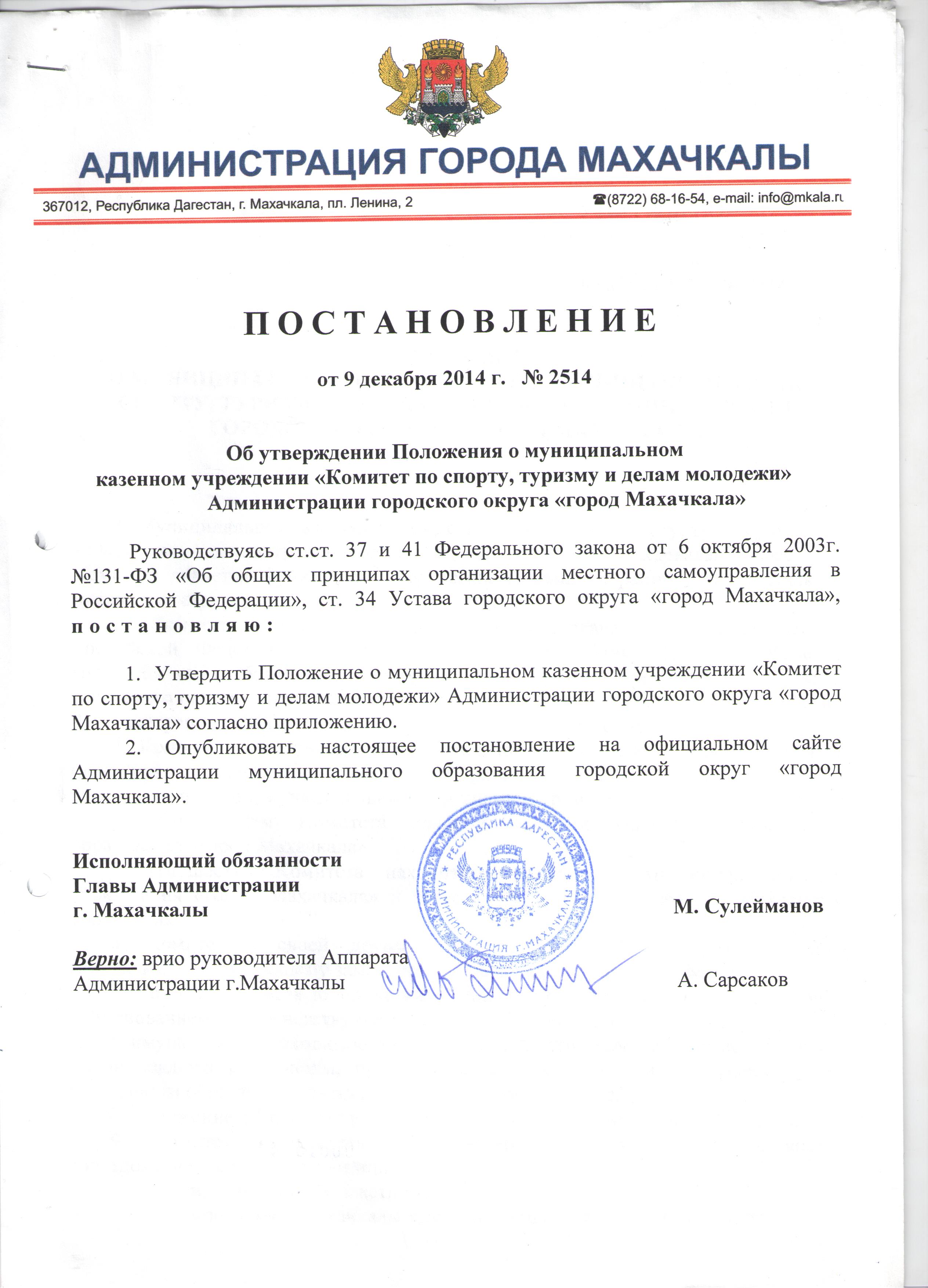                                                                                     Утверждено                                                                                    Постановлением                                                                                     Администрации г. Махачкалы                                                                                    от «___»______2014 г. № ______ПОЛОЖЕНИЕО МУНИЦИПАЛЬНОМ КАЗЕННОМ УЧРЕЖДЕНИИ «КОМИТЕТ ПО СПОРТУ, ТУРИЗМУ И ДЕЛАМ МОЛОДЕЖИ» АДМИНИСТРАЦИИ ГОРОДСКОГО ОКРУГА «ГОРОД МАХАЧКАЛА»I. Общие положения1. Муниципальное казенное учреждение «Комитет по спорту, туризму и делам молодежи» Администрации городского округа «город Махачкала» (далее   – Комитет) является функциональным органом Администрации города Махачкалы и входит в ее структуру.2. Комитет в своей деятельности руководствуется законодательством Российской Федерации и законодательством Республики Дагестан, Уставом муниципального образования «город Махачкала», решениями Собрания депутатов городского округа «город Махачкала», постановлениями и распоряжениями  Главы  Администрации города Махачкалы, а также настоящим Положением.3. Комитет осуществляет свою деятельность во взаимодействии с другими структурными подразделениями Администрации города Махачкалы, соответствующими государственными и муниципальными органами и организациями. 4. Учредителем  Комитета является Администрация муниципального образования «город Махачкала».5. Имущество Комитета находится в собственности муниципального образования «город Махачкала» и закрепляется за ним на праве оперативного управления.6. Комитет в своей деятельности подотчетен Главе Администрации города Махачкалы, курирующему заместителю Главы Администрации города Махачкалы.7. Комитет является юридическим лицом, имеет гербовую печать со своим наименованием и соответствующие штампы, бланки, самостоятельный баланс, а также имущество, необходимое для его деятельности. Комитет вправе от своего имени заключать договоры, приобретать имущественные и неимущественные права, нести  обязанности, быть истцом и ответчиком в суде.8. Положение о Комитете утверждается Главой Администрации города Махачкалы.9. Комитет осуществляет координацию и контроль деятельности подведомственных ему организаций:II.  Структура   Комитета       6.  В состав  функциональных  подразделений Комитета входят: -  отдел по физической культуре и спорту;  - отдел по молодежной политике; -  отдел по туризму; -  отдел финансового, правового и организационного обеспечения.III. Цели и предмет деятельности  Комитета    7. Основной целью Комитета является решение вопросов местного значения в сфере спорта, туризма и молодежной политики, отнесенных к компетенции города Махачкалы законодательством Российской Федерации, законодательством Республики Дагестан и муниципальными правовыми актами. Комитет также вправе осуществлять государственные полномочия в сфере спорта, туризма и молодежной политики в случае их передачи законами Российской Федерации или законами Республики Дагестан.8. Предметом деятельности Комитета является разработка основных направлений политики в сфере спорта, туризма и молодежи города Махачкалы и обеспечение их реализации. IV. Полномочия  Комитета9. Комитет осуществляет следующие полномочия в установленной сфере деятельности:9.1. Разработка основных задач и направлений деятельности Администрации города Махачкалы в области спорта, массовой физической культуры, туризма и молодежной политики; 9.2. Разработка и реализация городских целевых программ развития спорта, массовой физической культуры, туризма и молодежной политики в городе Махачкале;        9.3. Подготовка проектов  нормативных правовых актов Администрации города Махачкалы по вопросам развития спорта, физической культуры, туризма и молодежной политики;9.4. Участие в популяризации физической культуры, спорта и туризма среди различных групп населения города Махачкалы;        9.5. Координация деятельности муниципальных органов и учреждений по вопросам спорта, физической культуры, туризма и молодежной политики;9.6. Содействие в организации и проведении  на территории городского округа «город Махачкала» официальных международных, российских и республиканских мероприятий в области спорта, туризма и молодежной политики.  9.7. Разработка и реализация городских календарных  планов  спортивно-массовых мероприятий, мероприятий молодежной политики и туризма. Организация и проведение официальных и неофициальных  городских календарных  мероприятий, содействие в организации физкультурно-спортивной работы по месту жительства  граждан и активного отдыха молодежи города Махачкалы;9.8. Участие в организации медицинского обеспечения официальных городских спортивных мероприятий;9.9. Содействие обеспечению общественного порядка и общественной безопасности при проведении на территории города Махачкалы  официальных городских спортивных мероприятий;9.10. Участие в создании условий для подготовки олимпийского резерва;   9.11. Подготовка предложений  по строительству спортивных сооружений в городе Махачкале;       9.12. Контроль за эффективностью использования и безопасностью эксплуатации муниципальных спортивных сооружений;        9.13. Поддержка и координация деятельности  молодежных и детских общественных организаций, движений, объединений;9.14. Участие в работе по поддержке и развитию молодежного предпринимательства, занятости и профориентации молодежи города Махачкалы;9.15. Пропаганда достижений в области спорта, туризма и молодежной политики;9.16.	Координация деятельности учреждений, находящихся в ведении  Комитета;9.17. Участие в установленном порядке в формировании бюджета города Махачкалы в части расходов на развитие спорта, туризма и молодежной политики;        9.18. Содействие профессиональному становлению и трудоустройству молодежи города Махачкалы;          9.19. Содействие в осуществлении в установленном порядке международных связей, развитию международного и внутреннего туризма, обеспечение широкого доступа населения к получению туристических услуг, повышению уровня обслуживания туристов на территории  города Махачкала;         9.20. Участие в осуществлении рекламно-информационной деятельности в сфере спорта, физической культуры, туризма и молодежной политики;   9.21. Подготовка предложений о награждении   работников  сферы спорта, туризма и молодежной политики  государственными наградами, почетными званиями, нагрудными знаками, другими формами поощрения;        9.22. Обеспечение формирования дел, сохранности документов в соответствии с номенклатурой дел Администрации города Махачкалы и их передачи в архив в установленном порядке;9.23. Обеспечение сохранности имущества Комитета;9.24. Рассмотрение обращений граждан по вопросам, отнесенным к сфере деятельности Комитета;9.25. Осуществление иных полномочий по поручению Главы Администрации  города Махачкалы.10. Комитет оказывает методическую и консультативную помощь структурным подразделениям Администрации города Махачкалы, районным администрациям и подведомственным Администрации города Махачкалы организациям по вопросам, отнесенным к сфере деятельности Комитета.   11. Комитет для осуществления своих полномочий имеет
право: 11.1. Направлять представителей для участия в заседаниях и совещаниях, проводимых в Администрации города Махачкалы, районных администрациях и подведомственных Администрации города Махачкалы организациях;    11.2. Запрашивать и получать в установленном порядке от сотрудников Администрации города Махачкалы, районных администраций и подведомственных Администрации города Махачкалы организаций материалы, отчетные данные и другую информацию, необходимые для осуществления своих полномочий;11.3. Осуществлять официальную переписку с организациями и гражданами по вопросам своей деятельности;11.4. Пользоваться в установленном порядке базами данных Администрации города Махачкалы, районных администраций и подведомственных Администрации города Махачкалы организаций; 11.5. Разрабатывать проекты постановлений и распоряжений Администрации города Махачкалы по вопросам, относящимся к компетенции Комитета.11.6. Создавать экспертные и координационные советы по важнейшим проблемам и программам в области спорта, туризма и молодежной политики;11.7. Вносить предложения о создании, реорганизации и ликвидации учреждений, находящихся в ведении Комитета, в соответствии с законодательством;11.8. Участвовать в подготовке проектов и заключать договоры, государственные контракты и соглашения по вопросам, отнесенным к ведению Комитета;11.9. Пользоваться иными правами, предоставленными в соответствии с законодательством и правовыми актами города Махачкалы.12. Работники Комитета несут персональную ответственность в соответствии с законодательством:12.1. За объективность, достоверность и качество подготавливаемых и (или) представляемых материалов;12.2. За совершение неправомерных действий, связанных с исполнением должностных обязанностей;12.3. За превышение полномочий, связанных с выполнением должностных обязанностей.V. Организация деятельности Комитета13. Комитет возглавляет председатель, назначаемый на должность и освобождаемый от должности Главой Администрации города Махачкалы.   14. Председатель Комитета имеет заместителей, назначаемых на должность и освобождаемых от должности Главой Администрации города Махачкалы по представлению председателя Комитета. 15. Должностные обязанности председателя Комитета утверждает Глава Администрации города Махачкалы.16. В период отсутствия председателя Комитета, его обязанности исполняет один из заместителей или иное лицо, назначенное Главой Администрации города Махачкалы.17.Должностные инструкции работников Комитета утверждаются председателем Комитета по согласованию с курирующим заместителем Главы Администрации города Махачкалы.18. Структура и штатное расписание Комитета утверждаются Главой Администрации города Махачкалы в пределах средств, предусмотренных бюджетом города на соответствующий финансовый год.19.  Председатель Комитета: 19.1. Организует и осуществляет общее руководство Комитетом; 19.2. Несет персональную ответственность за выполнение возложенных на Комитет задач;19.3. Действует от имени Комитета без доверенности;19.4. Назначает на должность и освобождает от должности работников Комитета, заключает, изменяет и расторгает с ними трудовые договоры, решает вопросы, связанные с прохождением муниципальной службы;19.5. Распоряжается в установленном порядке выделенными Комитету финансовыми и материальными средствами;19.6. Утверждает положения о структурных подразделениях Комитета, по согласованию с Главой города назначает начальников отделов Комитета.  Представляет кандидатуру на утверждение Главе Администрации  города Махачкалы при назначении на должность и освобождении от должности руководителей муниципальных спортивных учреждений;19.7. Осуществляет  контроль за деятельностью сотрудников Комитета, соблюдением ими трудовой дисциплины.19.8. Подписывает приказы и иные документы от имени Комитета, изданные в пределах его компетенции;19.9. Осуществляет в пределах компетенции иные полномочия, необходимые для выполнения Комитетом своих задач. 20. Работники Комитета являются муниципальными служащими, обеспечивают выполнение своих обязанностей согласно положениям, должностным инструкциям и распределению обязанностей между ними.21. Финансирование расходов на содержание Комитета осуществляется за счет средств бюджета города Махачкалы. 22. Место нахождения Комитета – Республика Дагестан, г. Махачкала, ул. Ломоносова, 13а.____________________________________________________________- муниципальное  бюджетное  учреждение дополнительного образования  города   Махачкалы  «Детско-юношеская спортивная школа  №1»;-муниципальное  бюджетное     учреждение дополнительного образования  города   Махачкалы  «Детско-юношеская спортивная школа  №2»;- муниципальное  бюджетное  учреждение дополнительного образования  города   Махачкалы  «Детско-юношеская спортивная школа  №3»;- муниципальное  бюджетное  учреждение дополнительного образования  города   Махачкалы  «Детско-юношеская спортивная школа  «Лидер»;-муниципальное  бюджетное  учреждение дополнительного образования  города   Махачкалы  «Детско-юношеская спортивная школа «Олимп»;-муниципальное  бюджетное  учреждение дополнительного образования  города   Махачкалы  «Детско – юношеская спортивно-адаптивная школа»;-муниципальное  бюджетное  учреждение дополнительного образования  города   Махачкалы  «Специализированная  детско-юношеская  школа олимпийского резерва   имени  Али Алиева»;-муниципальное  бюджетное  учреждение дополнительного образования  города   Махачкалы  «Детско-юношеская  спортивная  школа Б. Ибрагимова»; -муниципальное  бюджетное  учреждение дополнительного образования  города   Махачкалы  «Детско-юношеская спортивная  школа боевых искусств»;-муниципальное  бюджетное  учреждение дополнительного образования  города   Махачкалы «Детско-юношеская   спортивная школа   по настольному теннису»;-муниципальное  бюджетное    учреждение  дополнительного образования  города Махачкалы « Шахматная школа  Карпова А. Е.»;-муниципальное  бюджетное  учреждение дополнительного образования  города   Махачкалы «Детско-юношеская   спортивная школа   по  водным видам «Каспий»;-муниципальное  бюджетное  учреждение дополнительного образования  города   Махачкалы «Детско-юношеская   спортивная школа   по  авиационным видам «Полет»;-муниципальное  бюджетное  учреждение дополнительного образования  города   Махачкалы «Детско-юношеская   спортивная школа  «Чемпион»;-муниципальное  бюджетное  учреждение  города Махачкалы « Городской молодежный  центр»;-муниципальное  бюджетное  учреждение  города Махачкалы « Городской    центр туризма»;-муниципальное  бюджетное  учреждение  города Махачкалы« Городской физкультурно-спортивный клуб по месту жительства «Старт».